CEL-DD30T紫外氘灯光源系统在进行紫外光催化、光降解等实验时，需要用拥有连续紫外光谱的光源进行照射，氘灯的泡壳内充有高纯度的氘气。氘灯工作时，阴极产生电子发射，高速电子碰撞氘原子，激发氘原子产生连续的紫外光谱(185～400nm)。CEL-DD30T紫外氘灯光源系统，可以发射连续的紫外光谱，用于紫外光区的实验，而且光谱波长在300nm 以下比一般溴钨灯辐亮度高，直到空气紫外界限195nm，并且波长越短，亮度越高。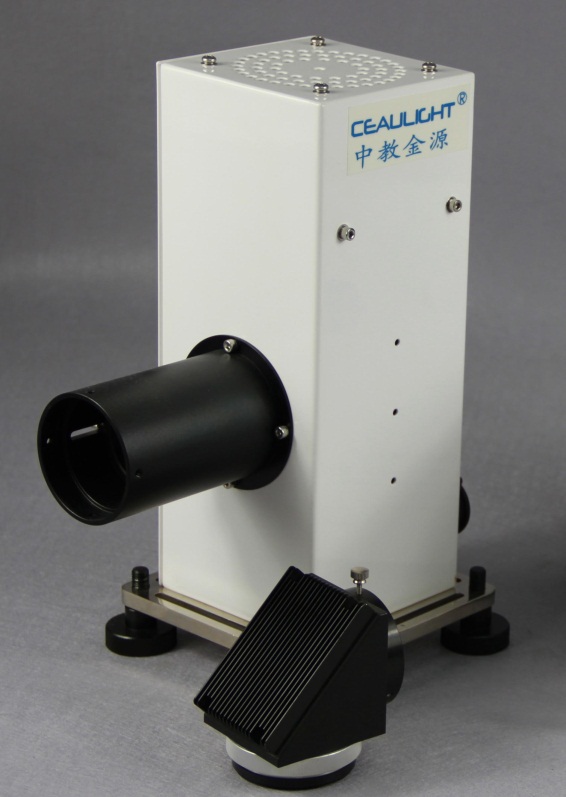 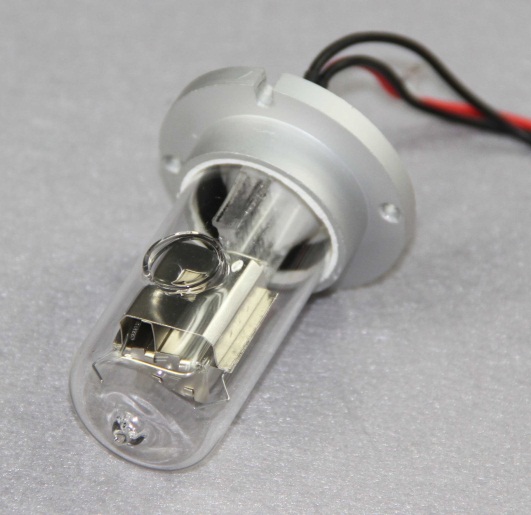 30W氘灯光源系统（CEL-DD30T）技术特点：提供200-400nm的高强度紫外光谱辐射；LSH-D30氘灯光源室光轴高度可调；可实现平行光输出及光路转向；采用石英汇聚透镜，可点光源输出；输出光强稳定性好，光通波动：0.5%；灯泡寿命长，平均2000小时；氘灯电源额定输出功率：30W；输出电流：0.3A；电流稳定度：0.05%/h；输入电压：24V DC。产品特点：氘灯光源系统分为电源和灯箱两部分；电源采用高精度稳压电源，使用安全；灯箱采用封闭、通风设计，汇聚光路，提高光强光斑可根据使用需求进行调整，进行“点—面”的调整。连续紫外点光源输出光功率2mw/cm2;连续紫外平行光输出光功率300μw/cm2;技术参数：30W氘灯光源系统规格外形点光源输出平行光输出功率CEL-DD30T270mm*160mm*325mm（灯箱）280mm*155mm*80mm（电源）2mw/cm2300μw/cm230W